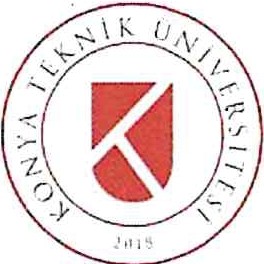                                                                       T.C.KONYA TEKNİK ÜNİVERSİTESİSAĞLIK, KÜLTÜR VE SPOR DAİRE BAŞKANLIĞI                                                                               EK-10(A)                                                                     ETKİNLİK KATILIM TALEP FORMUEtkinliğe katılacak topluluk öğrenci listesi;Yukarıda adı soyadı yazılı topluluk üyeleri etkinliğe sorumluluğum ve bilgim dahilinde katılacaklardır.                                                             ……../……/20…..Topluluk Başkanı                                                                                                                                 Akademik DanışmanS. NoÖğrenci N oÖğrenci Adı-SoyadıFakülte/MYO-Bölümü